PETIT GUIDE A L’USAGE DES FIANCÉS POUR LA PÉPARATION DU LIVRET DE MUSIQUES ET DE CHANTS DE VOTRE CÉLÉBRATION DE MARIAGE 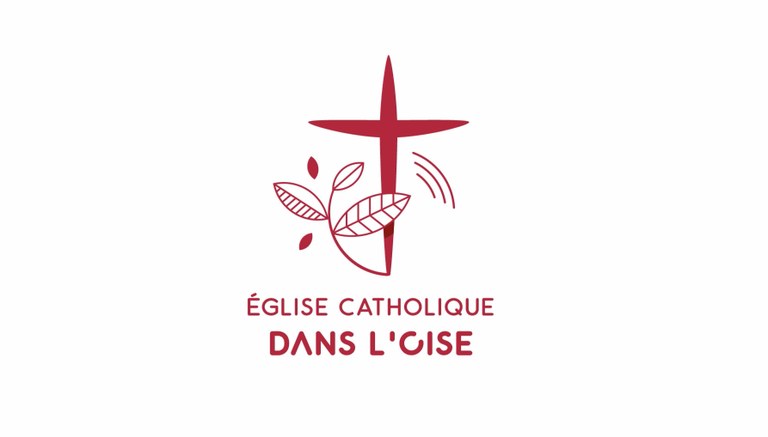 Voici quelques éléments afin de vous aider à préparer votre livret de célébration de mariage, partie musiques et chants. Avant toutes choses, pour faire vos choix parmi les différentes propositions, bien loin d’être exhaustives, nous vous invitons à cette petite réflexion pratique : Y aura t’il une Eucharistie lors de notre mariage ? Avons-nous envie d’une célébration festive et joyeuse ou plutôt intérieure et solennelle, classique ou actuelle ?  Que vous soyez amateurs de musique, musicien ou pas du tout, que vous soyez habitués des assemblées dominicales ou pas du tout, sensibilisé au répertoire chrétien ou pas du tout, votre réponse donnera le ton général et orientera votre célébration. Vous pourrez ainsi faire des choix qui s’accorderont au fil des différents moments de la célébration, qui elle-même, revêt des moments plus méditatifs, d’autres plus expressifs. Et bien sûr, si vous avez en tête des propositions et idées, n’hésitez pas à les soumettre à votre équipe de préparation, votre célébrant ou à la personne qui prendra en charge l’animation musicale (chantre, musicien, organiste etc.). Ils sauront vous guider. La musique d’entréeChoisissez un morceau parmi des musiques orchestrales, baroques, classiques ou contemporaines. Certains peuvent convenir également comme musique de sortie :Canon de Pachelbelhttps://www.youtube.com/watch?v=NlprozGcs80Water Music ou Zadok the priest de Heandelhttps://www.youtube.com/watch?v=mAyiidg25uEhttps://www.youtube.com/watch?v=waTzBd5lTHQIn the name of love (U2) par le London Symphonic orchestrahttps://www.youtube.com/watch?v=7S9aY1vUvygBridal Chorus de Wagner https://www.youtube.com/watch?v=P6rX3wlDsVILa marche nuptiale de Mendelssohnhttps://www.youtube.com/watch?v=4tDYMayp6DkLe chant d’entréeLes classiquesQUE TES ŒUVRES SONT BELLEShttps://www.youtube.com/watch?v=hKJHHhUGzsER/ Que tes oeuvres sont belles,que tes oeuvres sont grandes !Seigneur, Seigneur,tu nous combles de joie ! (x 2)1 - C'est Toi, le Dieu qui nous as faits,qui nous as pétris de la terre!Tout homme est une histoire sacrée :L'homme est à l'image de Dieu.Ton amour nous a façonnés,tirés du ventre de la terre.Tout homme est une histoire sacrée :L'homme est à l'image de Dieu.2 - Tu as mis en nous ton Esprit :nous tenons debout sur la terre.Tout homme est une histoire sacrée :L'homme est à l'image de Dieu.La terre nous donne le painle vin qui réjouit notre coeurTout homme est une histoire sacrée :L'homme est à l'image de Dieu.3 - C'est toi qui bâtis nos maisons,Veilleur, tu veilles sur la villeTout homme est une histoire sacrée :L'homme est à l'image de Dieu !Tu bénis chez nous tes enfants,tu veux la paix à nos frontières.Tout homme est une histoire sacrée :L'homme est à l'image de Dieu !SI LE PÈRE VOUS APPELLEhttps://www.youtube.com/watch?v=eTH89bRWf5U1. Si le Père vous appelle à aimer comme il vous aimeDans le feu de son Esprit, bienheureux êtes-vous !Si le monde vous appelle à lui rendre une espéranceA lui dire son salut, bienheureux êtes-vous !Si l’Eglise vous appelle à peiner pour le royaumeAux travaux de sa moisson, bienheureux êtes-vous !R/ Tressaillez de joie ! Tressaillez de joie !Car vos noms sont inscritsPour toujours dans les Cieux !Tressaillez de joie ! Tressaillez de joie !Car vos noms sont inscrits dans le cœur de Dieu !2. Si le Père vous appelle à la tâche des apôtres,En témoins du seul pasteur, bienheureux êtes-vous !Si le monde vous appelle à l’accueil et au partagePour bâtir son unité, bienheureux êtes-vous !Si l’Eglise vous appelle à répandre l’EvangileEn tout point de l’univers, bienheureux êtes-vous !3. Si le Père vous appelle à montrer qu’il est tendresseA donner le pain vivant, bienheureux êtes-vousSi le monde vous appelle au combat pour la justiceAu refus d’être violent, bienheureux êtes-vousSi l’Eglise vous appelle à l’amour de tous les hommesAu respect du plus petitBienheureux êtes-vousLes joyeuxJUBILEZ, CRIEZ DE JOIEhttps://www.youtube.com/watch?v=xtWEZJNzNmIJubilez ! Criez de joie ! Acclamez le Dieu trois fois Saint !Venez le prier dans la paix ; témoigner de son amourJubilez ! Criez de joie ! pour Dieu notre Dieu.1 - Louez le Dieu de lumièreIl nous arrache aux ténèbresDevenez en sa clartéDes enfants de sa lumière.2 - Ouvrez vous, ouvrez vos cœursAu Dieu de miséricordeLaissez-vous réconcilierLaissez-vous transfigurer3 - Notre Dieu est tout amourToute paix toute tendresseDemeurez en son amourIl vous comblera de Lui4 - À l'ouvrage de sa grâceOffrez toute votre vieIl pourra vous transformerLui, le Dieu qui sanctifie.5 - Louange au Père et au FilsLouange à l'Esprit de gloireBienheureuse Trinité :Notre joie et notre vie ! CHANTEZ, PRIEZ, CELEBREZ LE SEIGNEURhttps://www.youtube.com/watch?v=cXPYXgsoKoMChantez, priez, célébrez le SeigneurDieu nous accueille, peuples du mondeChantez, priez, célébrez son nomDieu nous accueille dans sa maison1. Il a fait le ciel et la terre,Éternel est son amour,Façonné l’homme à son image,Éternel est son amour6. Il a parlé par les prophètes,Éternel est son amour,Sa parole est une promesse,Éternel est son amour7. Il combla Marie de sa grâce,Éternel est son amour,Il se fit chair parmi les hommes,Éternel est son amour8. Crucifié, c’est sa vie qu’Il donne,Éternel est son amourMais le Père le ressuscite,Éternel est son amour9. Dans l’Esprit Saint, Il nous baptise,Éternel est son amour,Son amour forge notre Église,Éternel est son amour10. Acclamez Dieu, ouvrez le Livre,Éternel est son amourDieu nous crée et Dieu nous délivre,Éternel est son amourVENEZ, CHANTONS NOTRE DIEUhttps://www.youtube.com/watch?v=_IqRLEty3HQ
R. Venez chantons notre Dieu,
Lui le Roi des cieux, 
Il est venu pour sauver l'humanité 
Et nous donner la vie. 
Exulte pour ton Roi, Jérusalem, danse de joie.

1. Il est venu pour nous sauver du péché, 
Exulte, Jérusalem, danse de joie. 
Oui par sa mort tous nous sommes libérés, 
Exulte, Jérusalem, danse de joie. 

2. Oui tous ensemble rejetons notre péché, 
Exulte, Jérusalem, danse de joie. 
Dans sa bonté, tous nous sommes pardonnés, 
Exulte, Jérusalem, danse de joie. 

3. Le Roi de gloire nous a donné le salut, 
Exulte, Jérusalem, danse de joie. 
Sa majesté, nous pouvons la contempler, 
Exulte, Jérusalem, danse de joie. 

4. S'il est venu ce n'est pas pour nous juger, 
Exulte, Jérusalem, danse de joie. 
Mais seulement pour que nous soyons sauvés, 
Exulte, Jérusalem, danse de joie. 

5. Si nous croyons par lui nous sommes guéris, 
Exulte, Jérusalem, danse de joie. 
Oui, nous croyons que c'est lui le Pain de vie, 
Exulte, Jérusalem, danse de joie. 

6. Dieu parmi nous, c'est Jésus Emmanuel, 
Exulte, Jérusalem, danse de joie.
Par son Esprit il est au milieu de nous, 
Exulte, Jérusalem, danse de joie. ALLÉLUIA, JUBILATEhttps://www.youtube.com/watch?v=Z192VbefVqI

R. Alléluia, Alléluia, 
Jubilate Deo. 
Alléluia, Alléluia, 
Jubilate, Alléluia. 

1. Louez Dieu car il est bon, alléluia ! 
Son Amour est éternel, alléluia ! 
De l'Orient à l'Occident, alléluia ! 
Bénissons Dieu pour ses merveilles, 

2. Dieu le Père a envoyé, alléluia ! 
Jésus-Christ pour nous sauver, alléluia ! 
Vierge Marie, tu as dit « oui », alléluia ! 
L'Emmanuel en toi prend chair, alléluia !

3. Ô Seigneur dans ta passion, alléluia ! 
Tu as porté chacun de nous, alléluia ! 
De l'ennemi et du péché, alléluia ! 
Tu es vainqueur, ressuscité, alléluia ! 

4. Pour toujours, tu es vivant, alléluia ! 
De ton coeur, brasier ardent, alléluia ! 
Nous puisons l'esprit de vie, alléluia ! 
Pour t'annoncer au monde entier : alléluia ! Le psaumePlusieurs psaumes vous sont proposés dans le livret qui vous a été remis dans le cadre de votre préparation au mariage. Choisissez-en un en vous basant avant tout sur le texte qui vous rejoint le plus. Le psaume est habituellement chanté. Le chantre (chanteur soliste) entonne la mélodie du refrain adapté au texte. Celui-ci est repris, une deuxième fois, par toute l’assemblée, puis il psalmodie les versets, c’est-à-dire qu’il les chante sur un ton assez monotone avec peu d’inflexions. Le refrain est repris entre chaque strophe. Si vous n’avez pas de chantre, les versets peuvent être lus par l’un de vos invités. L’AlléluiaL’alléluia qui signifie « Louez Dieu » est chanté à pleines voix par le chantre et toute l’l’assemblée avant la lecture de l’Evangile lue par le célébrant. Comme pour l’ordinaire de messe, il existe plusieurs mélodies. Les ordinaires, présentés ci-dessus, comportent également un alléluia. En voici quelques autres : Alléluia dit de Taizé https://www.youtube.com/watch?v=P8XS8FlHgcU Alléluia (Ps 117) https://www.youtube.com/watch?v=FKMSzhKYLfY Alléluia irlandais   https://www.youtube.com/watch?v=ysMFoa0NbOAlléluia Magnificat  https://www.youtube.com/watch?v=C3Cq1G5NZVELe chant à l’Esprit SaintCe chant intervient avant le dialogue initial ou l’échange des consentements. Il invite l’Esprit Saint à venir vous donner son feu, sa force et tout son Amour alors que vous vous apprêtez à vous unir l’un à l’autre pour la vie devant vos témoins, toute votre assemblée et le célébrant, dans le Sacrement du mariage.JÉSUS TOI QUI AS PROMIShttps://www.youtube.com/watch?v=9yy2JMn0kP8Jésus, toi qui as promis d’envoyer l’Esprit à ceux qui te prientÔ Dieu, pour porter au monde ton feuVoici l’offrande de nos viesVIENS ESPRIT DE SAINTETÉhttps://www.youtube.com/watch?v=MEQ9jAYopboR / Viens, Esprit de Sainteté, viens Esprit de lumièreViens, Esprit de feu, viens nous embraser.Viens Esprit du Père, sois la lumièreFais jaillir des cieux ta splendeur de gloireSOUFFRLE IMPRÉVISIBLEhttps://www.youtube.com/watch?v=ODqhDSIjBds1-Souffle imprévisible Esprit de dieuVent qui fait revivre Esprit de dieuSouffle de tempête Esprit de dieuOuvre nos fenêtres Esprit de dieuEsprit de vérité brise du seigneurEsprit de liberté passe dans nos cœurs (x2)4-Voix qui nous rassemble Esprit de dieuCri d’une espérance Esprit de dieuVoix qui nous réveille Esprit de dieuClame la nouvelle Esprit de dieuEsprit de vérité brise du seigneurEsprit de liberté passe dans nos cœurs (x2)ESPRIT DE DIEU, SOUFFLE DE VIEhttps://www.youtube.com/watch?v=NZo-NciTA4AEsprit de Dieu, souffle de vieEsprit de Dieu, souffle de feuEsprit de Dieu consolateurTu nous sanctifiesViens Esprit, viens en nos cœursViens, Esprit nous visiterViens, Esprit nous vivifierViens, nous t’attendonsLe Chant de louange ou d’action de grâceC’est un chant joyeux qui intervient juste après l’échange des consentements et la prononciation de cette parole par le célébrant « Ce que Dieu a uni, que l’homme ne le sépare pas ». Ça y est, vous êtes mariés l’un à l’autre devant Dieu, et toute l’assemblée exulte en chantant : LAUDATE DOMINUMhttps://www.youtube.com/watch?v=rAgT4bPJ5W4R / Laudate dominum, laudate dominumOmnes, gentes, AlleluiaLaudate dominum, laudate dominumOmnes, gentes, AlleluiaLouez Dieu, louez Dieu dans son temple SaintLouez Dieu au ciel de sa puissanceLouez-le pour se actions éclatantesLouez-le, louez-le selon sa grandeurAlléluia, alléluiaQue tout être vivant chante louange au SeigneurAlléluia, alléluiaQue tout être vivant chante louange au SeigneurLOUANGE ET GLOIRE À TON NOM Louange et gloire à ton nom, alléluia ! Alléluia !Seigneur Dieu de l’univers, alléluia ! Alléluia !Gloire à Dieu, gloire à Dieu au plus haut des cieux (bis)Pour nous il fit des merveilles, alléluia ! alléluia !Eternel est son amour, alléluia, alléluia !Gloire à Dieu, gloire à Dieu au plus haut des cieux (bis)QU’EXULTE TOUT L’UNIVERShttps://www.youtube.com/watch?v=jmJJms55TZsQu’exulte tout l’universQue soit chantée en tout lieuLa puissance de DieuDans une même allégresse terre et cieux dansent de joieChante AlléluiaExultez, rendez gloireChantez que Dieu est bonChrist est notre victoire, il est notre résurrectionCe même chant de louange pourra être repris après la bénédiction et l’échange des alliances. Le refrain de prière universelleIl est repris entre chaque prière, que vous aurez préparée, luees par un ou plusieurs de vos invitésSeigneur entends la prière qui monte de nos cœursEntends nos prières, entends nos voix, entends nos prières, monter vers toiSeigneur, écoute-nous, Seigneur, exauce-nousLe chant à MarieCe chant peut, qui reprend ou s’inspire de la prière à la Vierge Marie pourra être chanté alors que les mariés vont déposer un bouquet de fleurs au pied de la statue de la Vierge présente dans l’égliseLes classiquesAve Maria de Gounothttps://www.youtube.com/watch?v=5uzZu9HZBWAAve Maria de Schuberthttps://www.youtube.com/watch?v=UwfZEIHUAFcAve Maria de Caccinihttps://www.youtube.com/watch?v=6imgthtWsWgLes populairesJE VOUS SALUE MARIE du Fr Jean Baptistehttps://www.youtube.com/watch?v=hc2lkx28GYUJe vous salue Marie comblée de grâcesLe Seigneur est avec vousVous êtes bénie entre toutes les femmesEt Jésus votre enfant est béniSaint Marie, mère de DieuPriez pour nous, pauvre pêcheurMaintenant et à l’heure de la mortAmen, amen, AlléluiaCHERCHER AVEC TOI, MARIEhttps://www.youtube.com/watch?v=ISGsLMVSI6gChercher avec toi dans nos viesLes pas de Dieu, Vierge Marie,Par toi accueillir aujourd’huiLe don de Dieu, Vierge Marie.Puisque tu chantes avec nousMagnificat, Vierge Marie,Permets la Pâque sur nos pas.Nous ferons tout ce qu’il dira.Puisque tu souffres avec nousGethsémani, Vierge Marie,Soutiens nos croix de l’aujourd’huiEntre tes mains, voici ma vie.Puisque tu demeures avec nousPour l’Angélus, Vierge Marie,Guide nos pas dans l’inconnu,Car tu es celle qui a cru.COURONNÉE D´ÉTOILEShttps://www.youtube.com/watch?v=mAaqi9sir7w

R. Nous te saluons,
Ô toi, Notre Dame, 
Marie Vierge Sainte que drape le soleil.
Couronnée d´étoiles, la lune est sous tes pas,
En toi nous est donnée 
L´aurore du salut 

1. Marie Ève nouvelle et joie de ton Seigneur,
Tu as donné naissance à Jésus le Sauveur.
Par toi nous sont ouvertes les portes du jardin. 
Guide-nous en chemin, Étoile du Matin. 

2. Tu es restée fidèle, mère au pied de la croix.
Soutiens notre espérance et garde notre foi.
Du côté de ton Fils, tu as puisé pour nous, 
L´eau et le sang versés qui sauvent du péché.

3. Quelle fut la joie d´Ève lorsque tu es montée,
Plus haut que tous les anges, plus haut que les nuées.
Et quelle est notre joie, douce Vierge Marie
De contempler en Toi la promesse de vie.

4. Ô Vierge immaculée, préservée du péché,
En ton âme, en ton corps, tu entres dans les cieux.
Emportée dans la gloire, sainte Reine des cieux,
Tu nous accueilleras un jour auprès de Dieu.La signature des registresAfin de maintenir un climat de prière parmi votre assemblée, vous pouvez choisir un morceau instrumental ou un chant parmi les idées proposées dans la rubrique « Mais aussi… » ou par exemple :LA BÉNÉDICTION https://www.youtube.com/watch?v=j1eCnolXi8sDieu te bénisse et te gardeIl rayonne sur toi, il t’accorde sa grâceTon Dieu se tourne vers toi, Te donne la paix (x2)Amen, amen, amen Dieu te bénisse et te gardeIl rayonne sur toi, il t’accorde sa grâceTon Dieu se tourne vers toi, Te donne la paix Que sa faveur reste sur toiPour plus de mille générationsSur ta famille et tes enfantsEt les enfants de leurs enfants Que sa présence t’environneLà avec toi, à tes côtésQu’elle t’inonde et t’entoureIl est pour toi, il est pour toiDès le matin, jusqu’au coucherA chaque pas, veillant sur toiDans les larmes et dans la joieIl est pour toi, il est pour toi 
Amen, amen, amenLe chant de sortieIl n’est pas obligatoire. Il a pour fonction de réunir la prière de l’assemblée et de remercier Dieu une dernière fois devant son Autel avant l’accueil des nouveaux mariés sur le parvis de l’église et la poursuite des festivités.RENDONS GLOIRE À NOTRE DIEUhttps://www.youtube.com/watch?v=3lpgygl9Uq0R. Rendons gloire à notre Dieu !Lui qui fit des merveilles, Il est présent au milieu de nous Maintenant et à jamais ! Louons notre Seigneur, Car grande est sa puissance, Lui qui nous a créés, Nous a donné la vie. Oui le Seigneur nous aime,Il s´est livré pour nous.Unis en son amour, Nous exultons de joie.Dieu envoie son Esprit,Source de toute grâce,Il vient guider nos pasEt fait de nous des saints.Gloire à Dieu notre Père,À son Fils Jésus-Christ,À l´Esprit de lumièrePour les siècles des siècles.QUE MA BOUCHE CHANTE TA LOUANGEhttps://www.youtube.com/watch?v=onPVN4Mu6bg1- De toi Seigneur, nous attendons la vie  Que ma bouche chante ta louangeTu es pour nous un rempart un appui  Que ma bouche chante ta louangeLa joie du cœur vient de toi ô Seigneur  Que ma bouche chante ta louangeNotre confiance est en ton nom très saint ! Que ma bouche chante ta louangeR/ Sois loué Seigneur, pour ta grandeurSois loué pour tous tes bienfaitsGloire à toi Seigneur, tu es vainqueurTon amour inonde nos cœursQue ma bouche chante ta louange2- Seigneur tu as éclairé notre nuitQue ma bouche chante ta louangeTu es lumière et clarté sur nos pasQue ma bouche chante ta louangeTu affermis nos mains pour le combat Que ma bouche chante ta louangeSeigneur tu nous fortifies dans la foiQue ma bouche chante ta louangeLa musique de sortieVous pouvez choisir un morceau parmi des musiques orchestrales, baroques, classiques ou contemporaines, pourquoi pas une musique de film, ou même de la variété pop dans la mesure où l’inspiration et le texte vous semblent respectueux de la Maison de Dieu qui vous accueille et bien sûr en lien avec ce que vous venez de vivre, signe de votre amour qui vous unit à présent. Mais aussi……des liens vers des artistes, auteurs compositeurs chrétiens actuels, à découvrir ou redécouvrir et qui pourront vous inspirer :Aimer c’est tout donner par Natasha St Pierrehttps://www.youtube.com/watch?v=v7x9jqsmwf8Le cantique des cantiques par Natasha St Pierrehttps://www.youtube.com/watch?v=mzvJVoHEDH4Aimer par Stéphanie Lefebvrehttps://www.youtube.com/watch?v=akYI1pH5HNI« Un en nous » et « Je veux épouser le Ciel » par Stéphanie, extraits en écoute sur www.stephanielefebvre.net Hélène Goussebaylehttps://www.youtube.com/channel/UCSPRIQ8W3ykVCAVIRBOxxzwSamuel Olivier et le Collectif cieux ouverts https://www.youtube.com/channel/UCN4ZBpLVovUEp9ifKwJJaKQHillsong France https://www.youtube.com/channel/UChRUeU8H7I4k_8Ln4AJ8IzwGlorioushttps://www.youtube.com/user/GloriousPopPour les célébrations de mariage avec EucharistieL’ordinaire de messeL’ordinaire de messe est l’ensemble des prières invariables de la messe selon le rite romain : Gloire à Dieu (Gloria), Saint le Seigneur (Sanctus), Anamnèse, Agneau de Dieu (Agnus Dei)Ces prières, en français ou en latin, ont été mises en musique par de très nombreux compositeurs. C’est pourquoi, il existe plusieurs mélodies différentes pour un même texte. Messe du Peuple de Dieu       https://www.youtube.com/watch?v=csobP9LeqPk Messe de Saint Jean                https://www.youtube.com/watch?v=5DNGl5hter8 Messe de Saint Augustin        https://www.youtube.com/watch?v=qAcpZPPzjHY Messe de Saint Boniface      https://www.youtube.com/watch?v=ORSch1KT7n4Messe de Saint François-Xavier    https://www.youtube.com/watch?v=dRUDOIyeNccL’offertoireIl ouvre la liturgie de l’eucharistie. C’est un temps de prière recueillie qui nous prépare à vivre le mystère de l’Incarnation de Jésus prêt à se donner dans le pain et le vin consacrés. Il peut être accompagné d’un morceau instrumental ou d’un chant calme et méditatif.  L’orchestration sera plus intimiste et sobre. Le premier prélude de Bach https://www.youtube.com/watch?v=wU46NZ9SsKAC’est par ta grâcehttps://www.youtube.com/watch?v=uzZ8PJbwWhQ&list=OLAK5uy_mtu-Kg-Zc-RqWKDGk6R2dPx-Bo_XcSq54&index=1Je viens vers toi Jésus https://www.youtube.com/watch?v=R3ShVVWWdeU&list=OLAK5uy_mtu-Kg-Zc-RqWKDGk6R2dPx-Bo_XcSq54&index=4Approchons-nous de la table https://www.youtube.com/watch?v=XJO2OLKXNBYLe chant de communionIl accompagne la procession de communionVOICI LE CORPS ET LE SANG DU SEIGNEUR
https://www.youtube.com/watch?v=D8JoE3m-vHc

R. Voici le corps et le sang du Seigneur
La coupe du Salut et le pain de la Vie.
Dieu immortel se donne en nourriture
Pour que nous ayons la vie éternelle.

1. Au moment de passer vers le Père
Le Seigneur prit du pain et du vin 
Pour que soit accompli le mystère
Qui apaise à jamais notre faim.

2. Dieu se livre lui-même en partage
Par amour pour son peuple affamé.
Il nous comble de son héritage
Afin que nous soyons rassasiés.

3. C´est la foi qui nous fait reconnaître
Dans ce pain et ce vin consacrés,
La présence de Dieu notre Maître,
Le Seigneur Jésus ressuscité.

4. Que nos langues sans cesse proclament
La merveille que Dieu fait pour nous.
Aujourd´hui il allume une flamme, 
Afin que nous l´aimions jusqu´au bout.PRENEZ ET MANGEZ
https://www.youtube.com/watch?v=lbsS4hOavfI

R. Prenez et mangez,  
Ceci est mon corps, 
Prenez et buvez, voici mon sang ! 
Ouvrez vos cœurs ! 
Vous ne serez plus jamais seuls : 
Je vous donne ma vie.

1. Demeurez en moi, comme je demeure en vous,
Qui demeure en mon amour, celui-là portera du fruit.
Comme Dieu mon Père, ainsi je vous ai aimés. 
Gardez mes paroles, vous recevrez ma joie ! 

2. Je vous ai choisis pour que vous portiez du fruit.
Gardez mon commandement et vous demeurerez en moi.
Comme je vous aime, aimez-vous d´un seul Esprit,
Je vous donne ma vie : vous êtes mes amis !

3. Je vous enverrai l´Esprit Saint, le Paraclet.
Il vous conduira au Père et fera de vous des témoins.
Cherchez, vous trouverez, demandez, vous obtiendrez,
Afin que le Père soit glorifié en vous !AIMER, C’EST TOUT DONNERhttps://www.youtube.com/watch?v=5AYRQcbVxfAAimer c’est tout donner,
Aimer c’est tout donner,
Aimer c’est tout donner,
Et se donner soi-même !

1 - Quand je parlerais les langues des hommes et des anges
Si je n’ai pas l’amour, je suis comme l’airain qui sonne
Ou la cymbale qui retentit.

2 - Si je prophétisais et connaissais tous les mystères
Si j’avais la foi à transporter les montagnes
Sans l’amour je ne suis rien.

3 - Quand je distribuerais ce que je possède en aumônes
Et si je livrais mon corps à brûler dans les flammes
Cela ne me sert de rien.Belle préparation et heureux mariage !